Opština Tivat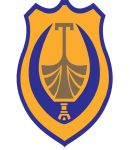 Sekretarijat za uređenje prostora_______________________________________________________________(prezime/očevo ime/ime/naziv pravnog lica/privrednog društva/preduzetnika)_______________________________________________________________
(adresa)_____________________________________________
(broj telefona/e-mail adresa)Zahtjev za izdavanje izvoda iz planskog dokumenta(Član 11a i 220a Zakona o planiranju prostora i izgradnji objekata („Sl.list CG“, br. 64/17, 44/18, 63/18,11/19, 82/20))Obraćam vam se zahtjevom za izdavanje izvoda iz važećeg planskog dokumenta.Lokacija objekta  ______________________________________________________ .
			(broj katastarske parcele, katastarska opština, opština)Uz zahtjev prilažem:dokaz o uplati naknade za izdavanje izvoda iz planskog dokumenta, u iznosu od 3 eura na žiro račun Opštine Tivat, br. 510-9146228-37______________________Potpis podnosioca zahtjeva